Гасанов Давид МагометовичЗвание: ст. лейтенант 
Место службы: 2 Уд. А 

№ записи: 1530016869Архивные документы о данном награждении:I. Приказ(указ) о награждении и сопроводительные документы к немуМедаль «За оборону Ленинграда» 

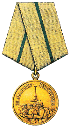 